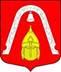 ИЗБИРАТЕЛЬНАЯ КОМИССИЯВНУТРИГОРОДСКОГО МУНИЦИПАЛЬНОГО ОБРАЗОВАНИЯСАНКТ-ПЕТЕРБУРГА МУНИЦИПАЛЬНЫЙ ОКРУГ191024, Санкт-Петербург, ул. Харьковская, 6/1, тел. 717-87-44ПЕРЕЧЕНЬспециальных мест для размещения печатных агитационных материаловзарегистрированных кандидатов* Площадь для размещения агитационных материалов на информационном щите должна быть равной для каждого зарегистрированного кандидата.ЛИГОВКА-ЯМСКАЯИзбира-тельный округНомер УИКМесто размещения агитационных материаловРазмер информацион-ного поляАдрес расположения информационного шитаКоличество зарегистрированных кандидатов2422263Подвесной (фасадный) информационный шит1,0 х 1,2 мГончарная ул.,д. 23102422264Подвесной (фасадный) информационный шит1,0 х 1,2 мТележная ул.,д. 6/1102422265Подвесной (фасадный) информационный шит1,0 х 1,2 мНевский пр.,д. 147102432266Подвесной (фасадный) информационный шит1,0 х 1,2 мЛиговский пр.,д. 7282432267Подвесной (фасадный) информационный шит1,0 х 1,2 мТранспортный пер., д. 2а82432268Подвесной (фасадный) информационный шит1,0 х 1,2 мул. Черняховского, д. 30а8